        В срок с 18 по 19 августа 2020 года проведена финансово-экономическая экспертиза на проект решения Совета депутатов муниципального образования «Нышинское» о внесении изменений в решение Совета депутатов муниципального образования «Нышинское»  от  19 декабря 2019 года № 31.2 «О бюджете муниципального образования «Нышинское» на 2020 год и на плановый период 2021 и 2022 годов».Настоящая финансово-экономическая экспертиза на проект решения Совета депутатов муниципального образования «Нышинское» о внесении изменений в решение от  19 декабря 2019 года № 31.2 «О бюджете муниципального образования «Нышинское» на 2020 год и на плановый период 2021 и 2022 годов»  проведена председателем контрольно-счётного отдела муниципального образования «Можгинский район» Т.А. Пантелеевой на основании статьи 157 Бюджетного кодекса Российской Федерации,  Федерального закона от 07.02.2011г. № 6-ФЗ «Об общих принципах организации и деятельности контрольно-счетных органов субъектов Российской Федерации и муниципальных образований»  (в ред. изменений), Федерального закона от 6 октября 2003г. № 131-ФЗ «Об общих принципах организации местного самоуправления в Российской Федерации», с учетом внесенных изменений), Соглашения  о передаче контрольно-счётному отделу муниципального образования «Можгинский район» полномочий контрольно-счётного органа муниципального образования «Нышинское» по осуществлению внешнего муниципального финансового контроля, утвержденного решением Совета депутатов муниципального образования «Нышинское» от  14.12.2018г. № 22.2, в ред. от 19.12.2019г. № 31.3,  Положения о контрольно-счётном отделе, утвержденного решением Совета депутатов муниципального образования «Можгинский район» от 24.11.2011г. № 37.6 (в редакции изменений), п. 2.6 плана работы контрольно-счётного отдела на 2020 год, утвержденного решением районного Совета депутатов от  18.12.2019г. № 30.9.Целью настоящей экспертизы является оценка финансово-экономических обоснований и разработка рекомендаций для сельского Совета депутатов о принятии или об отказе в принятии решения о внесении изменений  в решение «О бюджете муниципального образования «Нышинское» на 2020 год и на плановый период 2021 и 2022 годов» от 19.12.2019г. № 31.2 (далее – Решение № 31.2). Предметом экспертно-аналитического мероприятия явились: проект Решения с приложениями, таблица поправок,  муниципальные правовые акты и иные распорядительные документы, обосновывающие действия со средствами бюджета муниципального образования «Нышинское» (далее - бюджет сельского поселения).Объекты проверки:  администрация муниципального образования «Нышинское», Управление финансов Администрации муниципального образования «Можгинский район» (далее – Управление финансов). 1. Проектом Решения предлагается увеличить доходную часть бюджета сельского поселения за счет поступивших безвозмездных поступлений (субсидий) из бюджета УР бюджету муниципального образования «Можгинский район» на мероприятия по обеспечению УР документами территориального планирования и градостроительного зонирования, документацией по планировке территории в сумме 500,0 тыс. руб. и за счет прочих  межбюджетных трансфертов, передаваемых бюджетам сельских поселений, в сумме 45,0 тыс. руб.  В соответствии с чем, доходная часть бюджета сельского поселения на 2020 год увеличится на сумму 545,0 тыс. руб. и составит 3 016,2 тыс. руб. к 2 471,2 тыс. руб. первоначально утвержденным, или 122,1%.Предлагается увеличить расходную часть бюджета сельского поселения на 579,0 тыс. руб. и расходы составят в сумме 3 153,4 тыс. руб. к 2 471,2 тыс. руб. первоначально утвержденным, или 127,6%, и к 2 574,4 тыс. руб. (122,5%) к уточненным бюджетным ассигнованиям. Средства в сумме 545,0 тыс. руб., поступившие из бюджета УР, предлагается увеличить по подразделам: 0412 в сумме 500,0 тыс. руб. (полномочия закреплены за сельскими поселениями п. 20 ч. 1 ст.14 Федерального закона № 131-Ф); 0503 в сумме 45,0 тыс. руб. (полномочия закреплены за сельскими поселениями п. 19 ч. 1 ст. 14 Федерального закона № 131-Ф); за счет остатков средств на счете по состоянию на 01 января 2020  года в сумме 34,0 тыс. руб. направить по подразделам: 0104 в сумме 0,6 тыс. руб.; 0113 в сумме 33,4 тыс. руб.Соответственно увеличится дефицит бюджета сельского поселения  на сумму 34,0 тыс. руб. и  составит 15,3% утвержденного общего годового объема доходов бюджета сельского поселения без учета утвержденного объема безвозмездных поступлений и (или) поступлений налоговых доходов по дополнительным нормативам отчислений, т.е. превысил требования, установленные  п. 3 ст. 92.1 БК РФ. В соответствии со ст. 96 БК РФ проектом Решения источниками погашения дефицита бюджета предусмотрены снижение остатков средств на счете по учету средств бюджета в сумме 137,2 тыс. руб., следовательно, требования по ограничению дефицита соблюдены. 2. Данные изменения бюджета сельского поселения Управлением финансов  произведены с учетом  Приказ Минфина России от 06.06.2019г. № 85н «О Порядке формирования и применения кодов бюджетной классификации Российской Федерации, их структуре и принципах назначения» (в ред. изменений), от 29.11.2017г. № 209н «Об утверждении Порядка применения классификации операций сектора государственного управления), в ред. изменений.3. Замечания финансово-экономического характера отсутствуют. Нормативно-правовые акты Удмуртской Республики, органов местного самоуправления, явившиеся основанием для составления проекта Решения о бюджете, в полном объеме представлены и достаточны для проведения экспертизы.Учитывая, что Управлением финансов  данные изменения финансового обеспечения обоснованы и реалистичны, соответствуют требованиям Бюджетного кодекса Российской Федерации,  муниципальным правовым актам,  соблюдён принцип сбалансированности бюджетов (статья 33 БК РФ),  контрольно-счетный отдел предлагает  сельскому Совету депутатов принять к рассмотрению   проект Решения о внесении изменений в Решение сельского Совета депутатов от 19.12.2019г.  № 31.2 «О бюджете муниципального образования «Нышинское» на 2020 год и на плановый период 2021 и 2022 годов»  в  предложенной редакции.Представление по результатам экспертно-аналитического мероприятия не направлялось.исп. инспектор  КСО Е.В. Трефилова  21.08.2020г.КОНТРОЛЬНО-СЧЕТНЫЙ ОТДЕЛ
МУНИЦИПАЛЬНОГО ОБРАЗОВАНИЯ «МОЖГИНСКИЙ РАЙОН»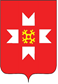 «МОЖГА  ЁРОС»МУНИЦИПАЛ  КЫЛДЫТЭЛЭН ЭСКЕРОНЪЯНО ЛЫДЪЯНЪЯ  ЁЗЭТЭЗ